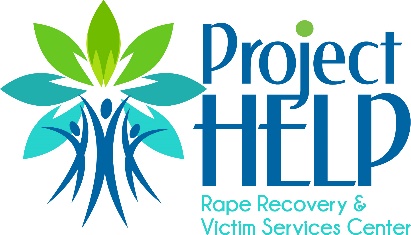 Job DescriptionCandidates for this position must have:Schedule flexibility to be a part of the on-call response team outside of business hoursAbility to write client related professional documents and case notes in a clear and concise manner.Ability to demonstrate clinical skills of empathy, joining, case conceptualization, assessment, diagnosis and treatment planning.Knowledge of psychotherapy & counseling theory, treatment modalities and practice as it relates to trauma survivors, those with developmental trauma disorder; acute, chronic and complex stress disorders.Ability to diagnose behavioral health problems and disorders, and develop treatment plan based on a completed assessmentDemonstrated knowledge of legal and ethical issues relevant to counselingDemonstrate assertive, respectful and effective conflict resolution skills with staff and clientsStrong skills in care-focused client serviceAbility to work independently and exercise a high level of confidentialityMust be able to commute within and around Collier county and between Naples and Immokalee Offices WeeklyEssential Job Responsibilities:Provide crisis intervention, support, advocacy and case management services for victims of sexual violence, sexual assault, violent crime or sudden death.Assist clients in filing compensation & relocation claims, applying for Orders of Protection, U & T-Visas, accompany victim/family to court, law enforcement meetings and orient clients to the legal and court processProvide evidence-based trauma informed therapy services for individuals, groups, families and couples impacted by sexual violence, sexual assault, victims of crime and sudden death in the Naples and Immokalee Community.Work with the Clinical and Executive Directors to confirm that the comprehensive response systems and developed protocols will utilize evidence-based practices to ensure victims and their families receive trauma-informed and strength-based, therapeutic services.Conduct mental health assessments for those populations assigned and working professionally with outside case managers.Maintain an awareness of current trends and relevant evidence-based practices to advance the use of appropriate clinical interventions and training;Coordinate outside professional consultations, to include psychiatric and psychological when needed while ensuring documentation for consultations is completed in a timely and effective manner;Conduct monthly education prevention groups;Conduct trafficking and/or trauma assessments for clients, while also assisting in the pre and post outcome measurements;Provide individual counseling sessions based on caseload and/or coverage needs utilizing the trauma model for Dialectical Behavioral Therapy (DBT) and Trauma Informed Cognitive Behavioral Therapy (TF-CBT);Maintain up-to-date clinical notes and records for all clients on a weekly basis;Notate the service needs and on-going service needs for all clients, while reporting on these measures weekly to the Clinical Director;Attend internal and external trainings, and apply newly gained knowledge on the job;Complete other duties as assigned.MINIMUM QUALIFICATIONSMaster’s Degree in Mental Health Counseling, Marriage and Family Therapy, or Clinical Social Work.Florida license eligible within two years as a Licensed Mental Health Counselor, Licensed Marriage and Family Therapist, or Licensed Clinical Social Worker.Must provide proof of liability insuranceBilingual English and Spanish RequiredMust have a reliable form of transportation, valid driver’s license and pass a Level 2 background check.PREFERRED QUALIFICATIONSProven professional experience in treating our target client populations; including adults and minor victims of human trafficking, domestic violence, sexual assault, child neglect and abuse, victims of crime, sudden & traumatic grief and loss, or those involved in the legal system, child welfare system while utilizing trauma focused approach.Current Florida license as a Licensed Mental Health Counselor, Licensed Marriage and Family Therapist, or Licensed Clinical Social WorkerProfessional Training in advanced trauma and human trafficking treatment modalities, art therapy, DBT, TF-CBT, EMDR, TIR, ART and/or mindfulness-based psychotherapy.Two years of experience in individual, family, and /or group counseling.Experience in social justice oriented, community collaborative, and/or advocacy-based counseling practice.Experience in Community Outreach: 2 years (Preferred)Experience in Anti-Human Trafficking: 2 years (Preferred)Salary will be determined on experience.NO PHONE CALLS, send resume to:  eileen@projecthelpnaples.orgJob Type: Full-timeSalary: Highly competitive plus benefitsCOVID-19 precautionsPersonal protective equipment provided or requiredTemperature screeningsSocial distancing guidelines in placeSanitizing, disinfecting, or cleaning procedures in place